Дидактическая игра по ознакомлению со скульптурой «Лото»Цель: Познакомить детей со скульптурой малых форм. Учить детей находить одинаковые фотографии скульптурОборудование: Карточки с фотографиями скульптуры малых форм, мешочек.Ход игры: Рассказать, что по назначению скульптура бывает малых форм. Амулеты, брелки, статуэтки. Произведения этого вида искусства предназначены для украшения быта. Они могут уютно располагаться на письменном столе, книжных полках, и экспонатных выставочных залов. Я приготовила вам игру «Лото». Будьте внимательны! Беру мешочек, складываю фотографии (карточки). Достаю по 1 карточке. У кого у первого соберется все карточки, тот и выиграл. 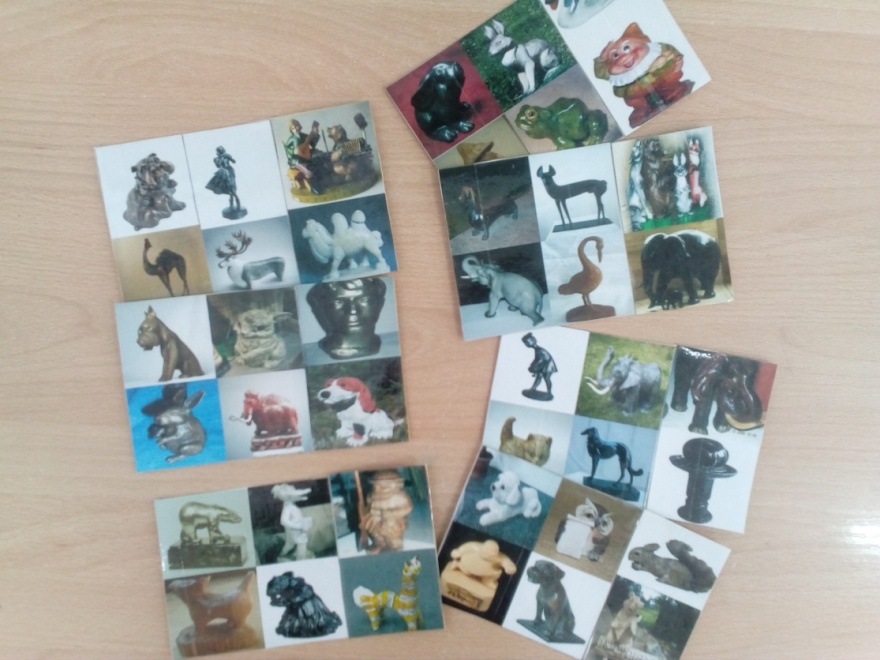 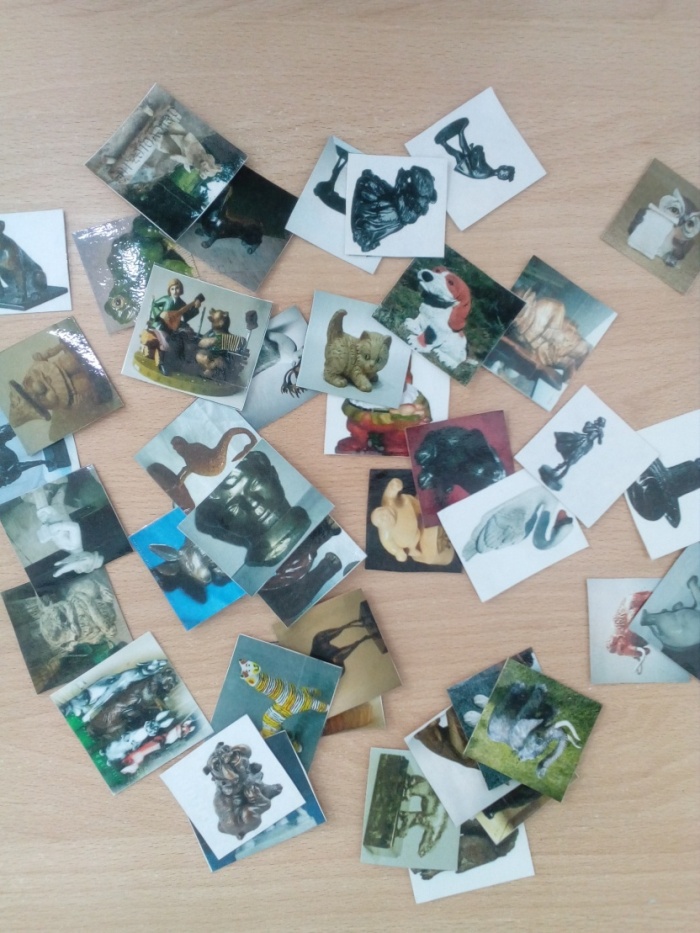 